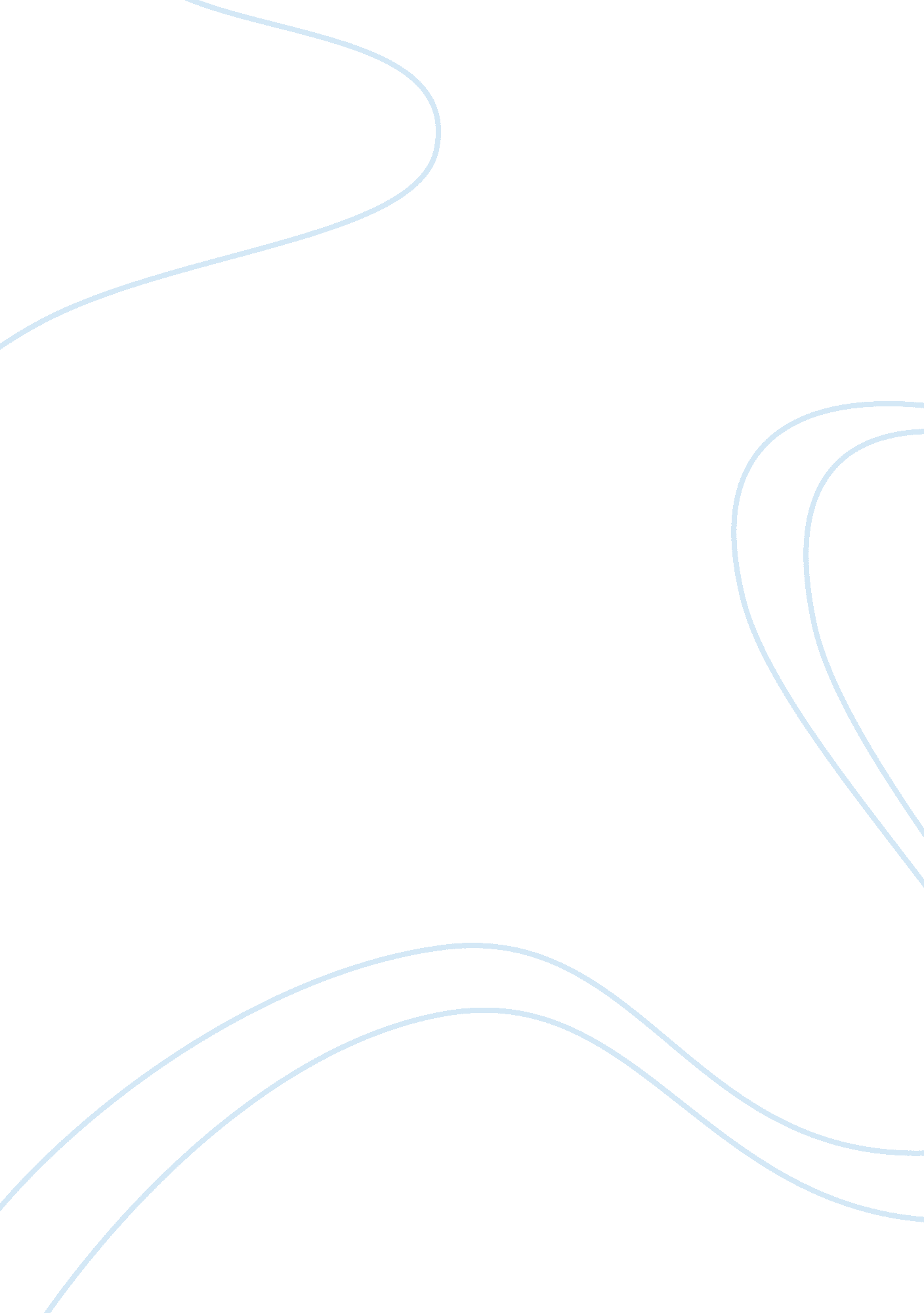 The possible dual role of the ace2 receptor in asthma and coronavirus (sars-cov2)...Health & Medicine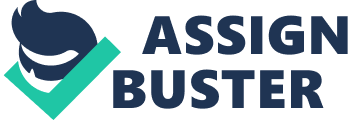 A new virus belonging to the coronaviridae family has been identified and named severe acute respiratory syndrome coronavirus-2 (SARS-CoV-2) ( Zhu et al., 2020 ). This virus can generate a severe respiratory disease named coronavirus disease-2019 (COVID-19). In November 2019, SARS-CoV-2 began to infect humans and cause high rates of respiratory disorders worldwide; accordingly, COVID-19 was declared a pandemic in March 2020 ( Li J. Y. et al., 2020 ). COVID-19 has already affected millions of people and killed over 600, 000 individuals worldwide ( WHO, 2020 ). Similar to severe acute respiratory syndrome coronavirus-1 (SARS-CoV-1), which was responsible for the 2002 pandemic, SARS-CoV-2 infection is initiated when its S-protein binds to the angiotensin-converting enzyme 2 (ACE2) receptor through which it gains entry into the host's cells ( Kuba et al., 2005 ; Walls et al., 2020 ). The affinity of SARS-CoV-2 for the ACE2 receptor is 10 times higher than that of SARS-CoV-1 ( Wrapp et al., 2020 ). This receptor is mainly expressed in the lungs and to a lesser degree in other organs, such as the heart, kidneys, and intestines ( Bavishi et al., 2020 ), which could explain the increased prevalence of lung infection. Many risk factors are associated with the course and severity of COVID-19, including older age, systemic arterial hypertension (SAH), pregnancy, and obesity ( Alberca et al., 2020a , b ). Although asthma is a debilitating pulmonary syndrome, initial reports have not identified asthmatic patients as having a higher risk for COVID-19 ( Guan et al., 2020 ; Zhang et al., 2020 ). In this manuscript, we review the possible association between the SARS-CoV-2 entry receptor ACE2 and asthma. Asthma Asthma is a complex respiratory syndrome that affects ~350 million people worldwide ( Global Initiative for Asthma, 2018 ). This disease is generally defined by restricted airflow, airway inflammation, and airway hyperresponsiveness, resulting in symptoms such as shortness of breath, wheezing, and cough; moreover, if untreated, asthma can be lethal ( Global Initiative for Asthma, 2018 ). Asthma mortality seems to be declining worldwide ( Ebmeier et al., 2017 ), and it is estimated that in 2015, over 400, 000 deaths occurred due to asthma complications ( Soriano et al., 2017 ). Asthma is also associated with other comorbidities, including SAH ( Ferguson et al., 2014 ) and pulmonary hypertension ( Rosival, 1990 ), which are two established risk factors for COVID-19 ( Zhang et al., 2020 ). Other characteristics associated with the worst asthma symptoms, such as obesity and old age, are also associated with poor COVID-19 prognoses ( Schatz et al., 2014 ; Skloot et al., 2016 ; Płusa, 2017 ; Zhang et al., 2020 ). Asthmatic patients can suffer from a progressive worsening of symptoms called asthma exacerbation, which necessitates treatment with systemic corticosteroids and eventually mechanical ventilation and intensive care ( Dougherty and Fahy, 2009 ). A common concept in asthma is that viral infections can be associated with asthma exacerbation ( Costa et al., 2014 ), and in respiratory viral infections, asthma patients can upregulate a wide range of molecules expressed in the lungs; one of these molecules is ACE2 ( Bai et al., 2015 ). SARS-COV and ACE2 The ACE2 receptor is crucial for COVID-19, as SARS-CoV-2 can only enter ACE2-expressing cells ( Zhou et al., 2020 ). Nevertheless, ACE-2 expression is also important for the control of lung inflammation and damage upon viral infection ( Imai et al., 2005 ; Yang et al., 2014 ; Zou et al., 2014 ). During SARS-CoV-1 infection, the overexpression of ACE2 increases viral infection and replication rate ( Li et al., 2003 ), and in animal models, infection with SARS-CoV-1 is ACE2-dependent ( Kuba et al., 2005 ). However, in SARS-COV-2 infection, Chen et al. proposed a negative association linking ACE2 expression and COVID-19 fatality, as ACE2 expression is reduced in elderly and type II diabetic patients ( Yoon et al., 2016 ; Chen et al., 2020 ). Interestingly, children also express low levels of ACE2 in the lungs ( Bunyavanich et al., 2020 ), and the death rate in this group has been described as low ( Bialek et al., 2020 ). In addition to the lower ACE2 expression in the lungs of elderly patients ( Wu and McGoogan, 2020 ), other characteristics, such as the presence of other comorbidities, immune senescence, or low-grade inflammation associated with aging (inflammaging), could influence COVID-19 outcomes ( Franceschi and Campisi, 2014 ; Fuentes et al., 2017 ). Another important finding is that men infected with SARS-CoV-2 have more severe disease and higher mortality than women ( Sharma et al., 2020 ). The primary female sex hormone (estrogen), in addition to being able to directly influence immune responses, is able to upregulate the expression of ACE2 ( Bukowska et al., 2017 ). Recently, it has also been described that some structural variations in the ACE2 receptor can lead to differences in protein binding with SARS-CoV-2, helping to understand different infection profiles in humans and even cases of viral resistance ( Hussain et al., 2020 ). ACE2 may also play a larger role in SARS-CoV-2 infection, participating in postinfection regulation of the immune response, cytokine secretion, and viral genome replication ( He et al., 2020 ). Asthma and Covid-19 A report from Wuhan, China, identified a low number of asthmatic patients among COVID-19 patients (0. 9%); however, asthma was not associated with greater COVID-19 severity or mortality ( Li X. et al., 2020 ). Another study with 5, 700 COVID-19 patients from New York City, USA, identified 479 patients with asthma (9%) ( Richardson et al., 2020 ). In addition to this discrepancy in the incidence of asthma among COVID-19 patients, a recent study with 1, 827 patients identified that mortality was similar in asthmatic and non-asthmatic COVID-19 patients ( Wang et al., 2020 ). Song et al. evaluated the prevalence of asthma and chronic obstructive pulmonary disease (COPD) in patients from a cohort of COVID-19 patients in China and found that 2. 3% of the patients had asthma and 2. 2% had COPD; none of the patients had asthma and COPD ( Song et al., 2020 ). They verified that COPD patients had a higher risk of severe COVID-19 than asthmatic patients. In addition, the number of ACE2-positive cells in alveolar epithelial cells was lower in asthmatic patients and higher in COPD patients than that in patients without asthma or COPD ( Song et al., 2020 ). Asthma, Coronaviruses, and ACE2 Asthma is the most common chronic disease in children ( Ferrante and La Grutta, 2018 ), and in the previous pandemic caused by SARS-CoV-1, asthmatic children infected with SARS-CoV-1 did not sustain an increase in asthma exacerbation ( Van Bever et al., 2004 ). Moreover, a 2019 report indicated that the most common chronic condition in Middle East respiratory syndrome coronavirus (MERS-CoV) patients was asthma ( van Kerkhove et al., 2019 ). In another report, two patients who died from MERS-CoV complications had chronic respiratory syndromes: one had COPD and one had asthma ( Min et al., 2016 ). Therefore, similar viral infections do not present a clear picture of how SARS-CoV-2 infection progresses in asthmatic patients. In a murine asthma model, ACE2 activation has been implicated in a reduction in airway inflammatory response ( Dhawale et al., 2016 ). It is important to highlight that asthma can be divided into four different endotypes: T helper cell (Th)2 high/eosinophilic, Th17/neutrophilic, Th2/Th17/mixed inflammation, and paucigranulocytic (without an increase in polymorphous nuclear cells in the lungs) ( Wenzel, 2013 ). The asthma endotype is especially important, as cytokines can modify ACE expression. IL-17 can upregulate ACE2 expression ( Song et al., 2020 ), whereas IL-4 and IL-13 can downregulate ACE2 expression ( Kimura et al., 2020 ; Song et al., 2020 ). Eosinophils may also play a larger role in COVID-19, as non-asthmatic patients with COVID-19 who present an absence of eosinophils in the first day of hospitalization have a worst prognose than non-asthmatic patients with eosinophils ( Tanni et al., 2020 ). Another study suggested that eosinophil count in peripheral blood has prognostic value, as patients with a low number of eosinophils were more likely to exhibit shortness of breath and require longer hospitalization time ( Xie et al., 2020 ). An increase in eosinophils is associated with COVID-19 improvement and hospital release ( Liu et al., 2020 ; Xie et al., 2020 ). We hypothesize that different endotypes of asthma may modify ACE2 expression differently, thereby affecting COVID-19. ACE2 expression in the lungs is also modulated in other respiratory diseases. In an experimental model of smoke-induced acute respiratory distress, a Th17/neutrophilic syndrome, ACE2 was upregulated ( Wösten-Van Asperen et al., 2011 ). In addition, cytokine release from smoking-associated lung injury induces upregulation of ACE2 in the lungs ( Leung et al., 2020 ). In summary, different endotypes of asthma and patients with multiple characteristics, such as smoking asthmatic patients or asthmatic patients with other morbidities, may also present a difference in lung ACE2 levels. Asthma Treatment and Covid-19 Approximately 50–70% of asthmatic patients have Th2 high/eosinophilic asthma ( Peters et al., 2014 ; Seys et al., 2017 ). Th2 high/eosinophilic asthma can be treated with allergen-specific immunotherapy or symptomatic medication. Allergen-specific immunotherapy is a process that usually increases the circulation of regulatory IL-10-producing cells ( Asamoah et al., 2017 ; Alberca-Custodio et al., 2020 ), which could help to curb the pro-inflammatory cytokine storm in COVID-19. Asthma medications, such as corticosteroids and long-acting beta agonists, reduce lung inflammation and provide symptomatic control ( Asamoah et al., 2017 ). Recently, the usage of inhaled corticosteroids was also associated with lower expression of ACE2 in the sputum of asthmatic patients ( Peters et al., 2020 ). Dexamethasone, a long-acting glucocorticoid commonly used in the treatment of asthma exacerbation ( Shefrin and Goldman, 2009 ; Cross et al., 2011 ), has recently shown positive results in COVID-19 ( Recovery Collaborative Group et al., 2020 ). Dexamethasone treatment reduced mortality among COVID-19 patients receiving respiratory support (RS) but not among patients not receiving RS ( Recovery Collaborative Group et al., 2020 ). Other anti-asthma drugs (AADs), mainly cromolyn, fenoterol, montelukast, and reproterol, have been postulated to be of potential use in SARS-CoV-2 infection ( Wu et al., 2020 ). These drugs could help reduce inflammation and improve lung function ( Mombeini et al., 2012 ; Davino-Chiovatto et al., 2019 ). Therefore, both dexamethasone and AAD usage for the treatment of asthma could confer additional protection to asthmatic patients. Immunobiological treatment, including the use of monoclonal antibodies targeting asthma-related molecules, such as IL-5 and IgE, has proven effective in reducing asthma symptoms ( Samitas et al., 2015 ; Farne et al., 2017 ). To date, there is no report on the influence of anti-IL-5 on SARS-CoV-2 infection; therefore, the usage of this immunobiological agent during COVID-19 is contraindicated, as this type-2 cytokine could potentially counteract the type-1 cytokines released during infection ( Vultaggio et al., 2020 ). Interestingly, treatment with anti-IgE decreases endothelin-1 ( Zietkowski et al., 2010 ), and the decrease in endothelin-1 upregulates the expression of ACE2 in bronchial epithelial cells ( Zhang et al., 2013 ). On the other hand, a case of COVID-19 in a patient with severe asthma treated with the anti-IgE antibody did not provide evidence of asthma exacerbation or pneumonia ( Lommatzsch et al., 2020 ). Hence, further studies with a larger cohort are necessary to better understand the role of this immunobiological treatment during COVID-19 and the corresponding influence on the ACE-2 receptor. Covid-19 Cytokines, ACE2, and Asthma SARS-CoV-2 infection can generate a process called a cytokine storm, which is characterized by an increase in the levels of mainly type-1 cytokines, including IL-1, IL-8, IFN-γ, IP10, MCP1, and TNF, in the blood ( Huang C. et al., 2020 ). The concentration of these cytokines can be a predictive factor in a patient's disease course ( Huang C. et al., 2020 ). Investigations on the influence of the interaction between comorbidities, COVID-19 and cytokines on ACE2 expression are crucial for the development of new treatments for COVID-19 ( Pagliaro and Penna, 2020 ). The upregulation of ACE2 is associated with an increase in the levels of IL-1, IL-10, IL-6, and IL-8 ( He et al., 2020 ), which are important cytokines in the pathophysiology of COVID-19 ( Guan et al., 2020 ; Zhang et al., 2020 ). IL-1 and IL-6 are likely involved in the development of fever, which is the most common COVID-19 symptom ( Cartmell et al., 2000 ; Fabricio et al., 2006 ). IL-8, or CXCL8, is an important chemokine for the migration of neutrophils to the lungs in acute respiratory distress and the formation of neutrophil extracellular traps in COVID-19 ( Wong et al., 2004 ; Gong et al., 2020 ; Middleton et al., 2020 ). Although ACE2 plays a crucial role in SARS-CoV-2 viral infection, the use of ACE2 inhibitors may not be possible due to ACE2 being a protective factor in acute lung injury ( Ye and Liu, 2020 ). Currently, no specific treatment or vaccine is available for SARS-CoV-2/COVID-19 ( Huang L. et al., 2020 ). A preliminary study by Leng et al. showed that transplantation of seven patients from Beijing YouAn Hospital, China, with ACE2-negative mesenchymal stem cells (MSCs) was effective in improving the clinical outcomes of pneumonia, mainly due to immune modulation, with decreased TNF and increased IL-10 ( Leng et al., 2020 ). Other reports have highlighted the usage of anti-TNF ( Brito et al., 2020 ) and anti-IL-1β to regulate inflammation in COVID-19 patients ( Cauchois et al., 2020 ). IL-4 and IL-13, which are cytokines highly produced in Th2/eosinophilic asthma, can downregulate ACE2 expression in airway epithelial cells ( Kimura et al., 2020 ; Song et al., 2020 ), whereas, TNF, IL-12, and IL-17A, which are cytokines highly produced in Th17/neutrophilic asthma and COPD ( Alcorn et al., 2009 ), can upregulate ACE2 expression in in vitro BEAS-2B cells ( Song et al., 2020 ). In addition, circulating soluble angiotensin-converting enzyme 2 (sACE2) is upregulated in the blood of asthmatic patients ( Ayada et al., 2015 ); hence, sACE2 could act as a competitive interceptor, limiting SARS-CoV-2 attachment to airway cell membranes ( Batlle et al., 2020 ). Further investigations are needed to better understand the role of ACE2 in asthmatic patients during SARS-CoV-2 infection, which would enable the development of better and more effective treatments for the COVID-19 pandemic while mitigating deaths in asthmatic individuals and the overall population. Author Contributions AB and MS: write and review. RA: conception, write, and review. All authors contributed to the article and approved the submitted version. Funding RA has a post-doctorate fellowship of FAPESP (19/02679-7). Coordenação de Aperfeiçoamento de Pessoal de Nível Superior – CAPES grant: 88887. 503842/2020-00. Conflict of Interest The authors declare that the research was conducted in the absence of any commercial or financial relationships that could be construed as a potential conflict of interest. References Alberca, R. W., Oliveira de, M., Branco, A. C. C. C., Pereira, N. Z., and Sato, M. N. (2020b). Obesity as a risk factor for COVID-19: an overview. Crit. Rev. Food Sci. Nutr. 15, 1–15. doi: 10. 1080/10408398. 2020. 1775546 PubMed Abstract | CrossRef Full Text | Google Scholar Alberca, R. W., Pereira, N. Z., Oliveira, L. M. D. S., Gozzi-Silva, S. C., and Sato, M. N. (2020a). Pregnancy, viral infection, and COVID-19. Front. Immunol. 11: 1672. doi: 10. 3389/FIMMU. 2020. 01672 PubMed Abstract | CrossRef Full Text | Google Scholar Alberca-Custodio, R. W., Faustino, L. D., Gomes, E., Nunes, F. P. B., de Siqueira, M. K., Labrada, A., et al. (2020). Allergen-specific immunotherapy with liposome containing CpG-ODN in murine model of asthma relies on MyD88 signaling in dendritic cells. Front. Immunol. 11: 692. doi: 10. 3389/fimmu. 2020. 00692 PubMed Abstract | CrossRef Full Text | Google Scholar Alcorn, J. F., Crowe, C. R., and Kolls, J. K. (2009). TH17 cells in asthma and COPD. Annu. Rev. Physiol. 72, 495–516. doi: 10. 1146/annurev-physiol-021909-135926 PubMed Abstract | CrossRef Full Text | Google Scholar Asamoah, F., Kakourou, A., Dhami, S., Lau, S., Agache, I., Muraro, A., et al. (2017). Allergen immunotherapy for allergic asthma: a systematic overview of systematic reviews. Clin. Transl. Allergy 7: 25. doi: 10. 1186/s13601-017-0160-0 PubMed Abstract | CrossRef Full Text | Google Scholar Ayada, C., Toru, Ü., Genç, O, Sahin, S., Bulut Arik, Ö., and Acat, M. (2015). Evaluation of serum levels of renin angiotensin system components in asthmatic patients. Erciyes Med. J. 37, 87–90. doi: 10. 5152/etd. 2015. 0027 CrossRef Full Text | Google Scholar Bai, J., Smock, S. L., Jackson, G. R., MacIsaac, K. D., Huang, Y., Mankus, C., et al. (2015). Phenotypic responses of differentiated asthmatic human airway epithelial cultures to rhinovirus. PLoS ONE 10: e01118286. doi: 10. 1371/journal. pone. 0118286 PubMed Abstract | CrossRef Full Text | Google Scholar Batlle, D., Wysocki, J., and Satchell, K. (2020). Soluble angiotensin-converting enzyme 2: A potential approach for coronavirus infection therapy? Clin. Sci. 134, 543–545. doi: 10. 1042/CS20200163 PubMed Abstract | CrossRef Full Text | Google Scholar Bavishi, C., Maddox, T. M., and Messerli, F. H. (2020). Coronavirus disease 2019 (COVID-19) infection and renin angiotensin system blockers. JAMA Cardiol. 2020: 1282. doi: 10. 1001/jamacardio. 2020 CrossRef Full Text | Google Scholar Bialek, S., Gierke, R., Hughes, M., McNamara, L. A., Pilishvili, T., and Skoff, T. (2020). Coronavirus disease 2019 in children — United States, february 12–april 2, 2020. MMWR Morb. Mortal Wkly. Rep. 69, 422–426. doi: 10. 15585/mmwr. mm6914e4 PubMed Abstract | CrossRef Full Text | Google Scholar Brito, C. A., Paiva, J. G., Pimentel, F. N., Guimarães, R. S., and Moreira, M. R. (2020). COVID-19 in patients with rheumatological diseases treated with anti-TNF. Ann. Rheum. Dis. doi: 10. 1136/annrheumdis-2020-218171 PubMed Abstract | CrossRef Full Text | Google Scholar Bukowska, A., Spiller, L., Wolke, C., Lendeckel, U., Weinert, S., Hoffmann, J., et al. (2017). Protective regulation of the ACE2/ACE gene expression by estrogen in human atrial tissue from elderly men. Exp. Biol. Med. 242, 1412–1423. doi: 10. 1177/1535370217718808 PubMed Abstract | CrossRef Full Text | Google Scholar Bunyavanich, S., Do, A., and Vicencio, A. (2020). Nasal gene expression of angiotensin-converting enzyme 2 in children and adults. JAMA 323: 2427. doi: 10. 1001/jama. 2020. 8707 PubMed Abstract | CrossRef Full Text | Google Scholar Cartmell, T., Poole, S., Turnbull, A. V., Rothwell, N. J., and Luheshi, G. N. (2000). Circulating interleukin-6 mediates the febrile response to localised inflammation in rats. J. Physiol. 526, 653–661. doi: 10. 1111/j. 1469-7793. 2000. 00653. x PubMed Abstract | CrossRef Full Text | Google Scholar Cauchois, R., Koubi, M., Delarbre, D., Manet, C., Carvelli, J., Blasco, V. B., et al. (2020). Early IL-1 receptor blockade in severe inflammatory respiratory failure complicating COVID-19. Proc. Natl. Acad. Sci. U. S. A. 117, 18951–18953. doi: 10. 1073/pnas. 2009017117 PubMed Abstract | CrossRef Full Text | Google Scholar Chen, J., Jiang, Q., Xia, X., Liu, K., Yu, Z., Tao, W., et al. (2020). Individual variation of the SARS-CoV-2 receptor ACE2 gene expression and regulation. Aging Cell 19: e13168. doi: 10. 1111/acel. 13168 PubMed Abstract | CrossRef Full Text | Google Scholar Costa, L. D. C., Costa, P. S., and Camargos, P. A. M. (2014). Exacerbation of asthma and airway infection: Is the virus the villain? J. Pediatr. 90, 542–555. doi: 10. 1016/j. jped. 2014. 07. 001 PubMed Abstract | CrossRef Full Text | Google Scholar Cross, K. P., Paul, R. I., and Goldman, R. D. (2011). Single-dose dexamethasone for mild-to-moderate asthma exacerbations: effective, easy, and acceptable. Can. Fam. Phys. 57, 1134–1136. PubMed Abstract | Google Scholar Davino-Chiovatto, J. E., Oliveira-Junior, M. C., MacKenzie, B., Santos-Dias, A., Almeida-Oliveira, A. R., Aquino-Junior, J. C. J., et al. (2019). Montelukast, leukotriene inhibitor, reduces LPS-induced acute lung inflammation and human neutrophil activation. Arch. Bronconeumol. 55, 573–580. doi: 10. 1016/j. arbr. 2019. 10. 002 PubMed Abstract | CrossRef Full Text | Google Scholar Dhawale, V. S., Amara, V. R., Karpe, P. A., Malek, V., Patel, D., and Tikoo, K. (2016). Activation of angiotensin-converting enzyme 2 (ACE2) attenuates allergic airway inflammation in rat asthma model. Toxicol. Appl. Pharmacol. 306, 17–26. doi: 10. 1016/j. taap. 2016. 06. 026 PubMed Abstract | CrossRef Full Text | Google Scholar Dougherty, R. H., and Fahy, J. V. (2009). Acute exacerbations of asthma: epidemiology, biology and the exacerbation-prone phenotype. Clin. Exp. Allergy 39, 193–202. doi: 10. 1111/j. 1365-2222. 2008. 03157. x PubMed Abstract | CrossRef Full Text | Google Scholar Ebmeier, S., Thayabaran, D., Braithwaite, I., Bénamara, C., Weatherall, M., and Beasley, R. (2017). Trends in international asthma mortality: analysis of data from the WHO mortality database from 46 countries (1993–2012). Lancet 390, 935–945. doi: 10. 1016/S0140-6736(17)31448-4 PubMed Abstract | CrossRef Full Text | Google Scholar Fabricio, A. S. C., Tringali, G., Pozzoli, G., Melo, M. C., Vercesi, J. A., Souza, G. E. P., et al. (2006). Interleukin-1 mediates endothelin-1-induced fever and prostaglandin production in the preoptic area of rats. Am. J. Physiol. Regul. Integr. Comp. Physiol. 290, R1515–R1523. doi: 10. 1152/ajpregu. 00604. 2005 PubMed Abstract | CrossRef Full Text | Google Scholar Farne, H. A., Wilson, A., Powell, C., Bax, L., and Milan, S. J. (2017). Anti-IL5 therapies for asthma. Cochrane Database Syst. Rev. 9: CD010834. doi: 10. 1002/14651858. CD010834. pub3 PubMed Abstract | CrossRef Full Text | Google Scholar Ferguson, S., Teodorescu, M. C., Gangnon, R. E., Peterson, A. G., Consens, F. B., Chervin, R. D., et al. (2014). Factors associated with systemic hypertension in asthma. Lung 192, 675–683. doi: 10. 1007/s00408-014-9600-y PubMed Abstract | CrossRef Full Text | Google Scholar Ferrante, G., and La Grutta, S. (2018). The burden of pediatric asthma. Front. Pediatr. 6: 186. doi: 10. 3389/fped. 2018. 00186 PubMed Abstract | CrossRef Full Text | Google Scholar Franceschi, C., and Campisi, J. (2014). Chronic inflammation (Inflammaging) and its potential contribution to age-associated diseases. J. Gerontol. Ser A Biol. Sci. Med. Sci. 69(Suppl. 1), S4–9. doi: 10. 1093/gerona/glu057 PubMed Abstract | CrossRef Full Text | Google Scholar Fuentes, E., Fuentes, M., Alarcón, M., and Palomo, I. (2017). Immune system dysfunction in the elderly. An. Acad. Bras. Cienc. 89, 285–299. doi: 10. 1590/0001-3765201720160487 PubMed Abstract | CrossRef Full Text | Google Scholar Global Initiative for Asthma (2018). Global Strategy for Asthma Management and Prevention . Vancouver: GINA. Available online at: www. ginasthma. org (accessed September 08, 2020) Google Scholar Gong, J., Dong, H., Xia, S. Q., Huang, Y. Z., Wang, D., Zhao, Y., et al. (2020). Correlation analysis between disease severity and inflammation-related parameters in patients with COVID-19 pneumonia. Cold Spring Harbor Lab. doi: 10. 1101/2020. 02. 25. 20025643 CrossRef Full Text | Google Scholar Guan, W., Ni, Z., Hu, Y., Liang, W., Ou, C., He, J., et al. (2020). Clinical characteristics of coronavirus disease 2019 in China. N. Engl. J. Med. 382, 1708–1720. doi: 10. 1056/nejmoa2002032 CrossRef Full Text | Google Scholar He, X., Zhang, L., Ran, Q., Xiong, A., Wang, J., Wu, D., et al. (2020). Integrative bioinformatics analysis provides insight into the molecular mechanisms of 2019-nCoV. medRxiv. doi: 10. 1101/2020. 02. 03. 20020206 CrossRef Full Text | Google Scholar Huang, C., Wang, Y., Li, X., Ren, L., Zhao, J., Hu, Y., et al. (2020). Clinical features of patients infected with 2019 novel coronavirus in Wuhan, China. Lancet 395, 497–506. doi: 10. 1016/S0140-6736(20)30183-5 PubMed Abstract | CrossRef Full Text | Google Scholar Huang, L., Chen, Y., Xiao, J., Luo, W., Li, F., Wang, Y., et al. (2020). Progress in the Research and Development of Anti-COVID-19 Drugs. Front. Pub. Heal 8: 365. doi: 10. 3389/fpubh. 2020. 00365 PubMed Abstract | CrossRef Full Text | Google Scholar Hussain, M., Jabeen, N., Raza, F., Shabbir, S., Baig, A. A., Amanullah, A., et al. (2020). Structural variations in human ACE2 may influence its binding with SARS-CoV-2 spike protein. J. Med. Virol. 92, 1580–1586. doi: 10. 1002/jmv. 25832 PubMed Abstract | CrossRef Full Text | Google Scholar Imai, Y., Kuba, K., Rao, S., Huan, Y., Guo, F., Guan, B., et al. (2005). Angiotensin-converting enzyme 2 protects from severe acute lung failure. Nature 436, 112–116. doi: 10. 1038/nature03712 PubMed Abstract | CrossRef Full Text | Google Scholar Kimura, H., Francisco, D., Conway, M., Martinez, F. D., Vercelli, D., Polverino, F., et al. (2020). Type 2 inflammation modulates ACE2 and TMPRSS2 in airway epithelial cells. J. Allergy Clin. Immunol. 146, 80–88. e8. doi: 10. 1016/j. jaci. 2020. 05. 004 PubMed Abstract | CrossRef Full Text | Google Scholar Kuba, K., Imai, Y., Rao, S., Gao, H., Guo, F., Guan, B., et al. (2005). A crucial role of angiotensin converting enzyme 2 (ACE2) in SARS coronavirus-induced lung injury. Nat. Med. 11, 875–879. doi: 10. 1038/nm1267 PubMed Abstract | CrossRef Full Text | Google Scholar Leng, Z., Zhu, R., Hou, W., Feng, Y., Yang, Y., Han, Q., et al. (2020). Transplantation of ACE2- mesenchymal stem cells improves the outcome of patients with COVID-19 pneumonia. Aging Dis. 11: 216. doi: 10. 14336/ad. 2020. 0228 PubMed Abstract | CrossRef Full Text | Google Scholar Leung, J. M., Yang, C. X., Tam, A., Shaipanich, T., Hackett, T. L., Singhera, G. K., et al. (2020). ACE-2 expression in the small airway epithelia of smokers and COPD patients: implications for COVID-19. Eur. Respir. J. 55: 2000688. doi: 10. 1183/13993003. 00688-2020 PubMed Abstract | CrossRef Full Text | Google Scholar Li, J. Y., You, Z., Wang, Q., Zhou, Z. J., Qiu, Y., Luo, R., et al. (2020). The epidemic of 2019-novel-coronavirus (2019-nCoV) pneumonia and insights for emerging infectious diseases in the future. Microbes Infect. 22, 80–85. doi: 10. 1016/j. micinf. 2020. 02. 002 PubMed Abstract | CrossRef Full Text | Google Scholar Li, W., Moore, M. J., Vasllieva, N., Sui, J., Wong, S. K., Berne, M. A., et al. (2003). Angiotensin-converting enzyme 2 is a functional receptor for the SARS coronavirus. Nature 426, 450–454. doi: 10. 1038/nature02145 PubMed Abstract | CrossRef Full Text | Google Scholar Li, X., Xu, S., Yu, M., Wang, K., Tao, Y., Zhou, Y., et al. (2020). Risk factors for severity and mortality in adult COVID-19 inpatients in Wuhan. J. Allergy Clin. Immunol. 146, 110–118. doi: 10. 1016/j. jaci. 2020. 04. 006 PubMed Abstract | CrossRef Full Text | Google Scholar Liu, F., Xu, A., Zhang, Y., Xuan, W., Yan, T., Pan, K., et al. (2020). Patients of COVID-19 may benefit from sustained lopinavir-combined regimen and the increase of eosinophil may predict the outcome of COVID-19 progression. Int. J. Infect Dis. 95, 183–191. doi: 10. 1016/j. ijid. 2020. 03. 013 PubMed Abstract | CrossRef Full Text | Google Scholar Lommatzsch, M., Stoll, P., and Virchow, J. C. (2020). COVID-19 in a patient with severe asthma treated with Omalizumab. Allergy. doi: 10. 1111/all. 14456 CrossRef Full Text | Google Scholar Middleton, E. A., He, X.-Y., Denorme, F., Campbell, R. A., Ng, D., Salvatore, S. P., et al. (2020). Neutrophil extracellular traps (NETs) contribute to immunothrombosis in COVID-19 acute respiratory distress syndrome. Blood 136, 1169–1179. doi: 10. 1182/blood. 2020007008 PubMed Abstract | CrossRef Full Text | Google Scholar Min, C.-K., Cheon, S., Ha, N.-Y., Sohn, K. M., Kim, Y., Aigerim, A., et al. (2016). Comparative and kinetic analysis of viral shedding and immunological responses in MERS patients representing a broad spectrum of disease severity. Sci. Rep. 6: 25359. doi: 10. 1038/srep25359 PubMed Abstract | CrossRef Full Text | Google Scholar Mombeini, T., Zahedpoure-Anaraki, M. R., and Dehpour, A. R. (2012). Effects of sodium cromoglycate on Iranian asthmatic subjects without exposure to any bronchoconstrictor agent. Iran J. Pharm. Res. 11, 549–557. doi: 10. 22037/ijpr. 2012. 1149 PubMed Abstract | CrossRef Full Text | Google Scholar Pagliaro, P., and Penna, C. (2020). ACE/ACE2 ratio: a key also in 2019 coronavirus disease (Covid-19)? Front. Med. 7: 335. doi: 10. 3389/fmed. 2020. 00335 PubMed Abstract | CrossRef Full Text | Google Scholar Peters, M. C., Mekonnen, Z. K., Yuan, S., Bhakta, N. R., Woodruff, P. G., and Fahy, J. V. (2014). Measures of gene expression in sputum cells can identify T H2-high and TH2-low subtypes of asthma. J. Allergy Clin. Immunol. 133, 388–394. doi: 10. 1016/j. jaci. 2013. 07. 036 PubMed Abstract | CrossRef Full Text | Google Scholar Peters, M. C., Sajuthi, S., Deford, P., Christenson, S., Rios, C. L., Montgomery, M. T., et al. (2020). COVID-19-related genes in sputum cells in asthma: relationship to demographic features and corticosteroids. Am. J. Respir. Crit. Care Med . 202, 83–90. doi: 10. 1164/rccm. 202003-0821OC PubMed Abstract | CrossRef Full Text | Google Scholar Płusa, T. (2017). Obesity and asthma. Int. Rev. Allergol. Clin. Immunol. Fam. Med. 141, 1169–1179. doi: 10. 2174/187221409789104773 CrossRef Full Text | Google Scholar Recovery Collaborative Group, Horby, P., Lim, W. S., Emberson, J. R., Mafham, M., Bell, J. L., et al. (2020). Dexamethasone in hospitalized patients with Covid-19 - preliminary report. N. Engl. J. Med. doi: 10. 1056/NEJMoa2021436 PubMed Abstract | CrossRef Full Text | Google Scholar Richardson, S., Hirsch, J. S., Narasimhan, M., Crawford, J. M., McGinn, T., Davidson, K. W., et al. (2020). Presenting characteristics, comorbidities, and outcomes among 5700 patients hospitalized with COVID-19 in the New York City Area. JAMA 323, 2052–2059. doi: 10. 1001/jama. 2020. 6775 PubMed Abstract | CrossRef Full Text | Google Scholar Rosival, V. (1990). The role of pulmonary hypertension in the pathogenesis of bronchial asthma. Med. Hypotheses 33, 7–9. doi: 10. 1016/0306-9877(90)90076-q PubMed Abstract | CrossRef Full Text | Google Scholar Samitas, K., Delimpoura, V., Zervas, E., and Gaga, M. (2015). Anti-IgE treatment, airway inflammation and remodelling in severe allergic asthma: current knowledge and future perspectives. Eur. Respir. Rev. 24, 594–601. doi: 10. 1183/16000617. 00001715 PubMed Abstract | CrossRef Full Text | Google Scholar Schatz, M., Hsu, J. W. Y., Zeiger, R. S., Chen, W., Dorenbaum, A., Chipps, B. E., et al. (2014). Phenotypes determined by cluster analysis in severe or difficult-to-treat asthma. J. Allergy Clin. Immunol. 133, 1549–1556. doi: 10. 1016/j. jaci. 2013. 10. 006 CrossRef Full Text | Google Scholar Seys, S. F., Scheers, H., Van den Brande, P., Marijsse, G., Dilissen, E., Van Den Bergh, A., et al. (2017). Cluster analysis of sputum cytokine-high profiles reveals diversity in T(h)2-high asthma patients. Respir. Res. 18: 39. doi: 10. 1186/s12931-017-0524-y PubMed Abstract | CrossRef Full Text | Google Scholar Sharma, G., Volgman, A. S., and Michos, E. D. (2020). Sex differences in mortality from COVID-19 pandemic. JACC Case Rep. 2, 1407–1410. doi: 10. 1016/j. jaccas. 2020. 04. 027 PubMed Abstract | CrossRef Full Text | Google Scholar Shefrin, A. E., and Goldman, R. D. (2009). Use of dexamethasone and prednisone in acute asthma exacerbations in pediatric patients. Can. Fam. Phys. 55, 704–706. PubMed Abstract | Google Scholar Skloot, G. S., Busse, P. J., Braman, S. S., Kovacs, E. J., Dixon, A. E., Vaz Fragoso, C. A., et al. (2016). An official American thoracic society workshop report: evaluation and management of asthma in the elderly. Ann. Am. Thorac. Soc. 13, 2064–2077. doi: 10. 1513/AnnalsATS. 201608-658ST PubMed Abstract | CrossRef Full Text | Google Scholar Song, J., Zeng, M., Wang, H., Qin, C., Hou, H., Sun, Z., et al. (2020). Distinct effects of asthma and COPD comorbidity on disease expression and outcome in patients with COVID-19. Allergy 27: 14517. doi: 10. 1111/all. 14517 PubMed Abstract | CrossRef Full Text | Google Scholar Soriano, J. B., Abajobir, A. A., Abate, K. H., Abera, S. F., Agrawal, A., Ahmed, M. B., et al. (2017). Global, regional, and national deaths, prevalence, disability-adjusted life years, and years lived with disability for chronic obstructive pulmonary disease and asthma, 1990–2015: a systematic analysis for the global burden of disease study 2015. Lancet Respir. Med. 5, 691–706. doi: 10. 1016/S2213-2600(17)30293-X CrossRef Full Text | Google Scholar Tanni, F., Akker, E., Zaman, M. M., Figueroa, N., Tharian, B., and Hupart, K. H. (2020). Eosinopenia and COVID-19. J. Am. Osteopath. Assoc. 120, 504–508. doi: 10. 7556/jaoa. 2020. 091 CrossRef Full Text | Google Scholar Van Bever, H. P., Chng, S. Y., and Goh, D. Y. (2004). Childhood severe acute respiratory syndrome, coronavirus infections and asthma. Pediatr. Allergy Immunol. 15, 206–209. doi: 10. 1111/j. 1399-3038. 2004. 00137. x PubMed Abstract | CrossRef Full Text | Google Scholar van Kerkhove, M. D., Aswad, S., Assiri, A., Perera, R. A. P. M., Peiris, M., El Bushra, H. E., et al. (2019). Transmissibility of MERS-CoV infection in closed setting, Riyadh, Saudi Arabia, 2015. Emerg. Infect. Dis. 25, 1802–1809. doi: 10. 3201/eid2510. 190130 PubMed Abstract | CrossRef Full Text | Google Scholar Vultaggio, A., Agache, I., Akdis, C. A., Akdis, M., Bavbek, S., Bossios, A., et al. (2020). Considerations on biologicals for patients with allergic disease in times of the COVID-19 pandemic: an EAACI statement. Allergy. doi: 10. 1111/all. 14407 PubMed Abstract | CrossRef Full Text | Google Scholar Walls, A. C., Park, Y. J., Tortorici, M. A., Wall, A., McGuire, A. T., and Veesler, D. (2020). Structure, function, and antigenicity of the SARS-CoV-2 spike glycoprotein. Cell 181, 281–292. e6. doi: 10. 1016/j. cell. 2020. 02. 058 PubMed Abstract | CrossRef Full Text | Google Scholar Wang, L., Foer, D., Bates, D. W., Boyce, J. A., and Zhou, L. (2020). Risk factors for hospitalization, intensive care and mortality among patients with asthma and COVID-19. J. Allergy Clin. Immunol. doi: 10. 1016/j. jaci. 2020. 07. 018 CrossRef Full Text | Google Scholar Wenzel, S. E. (2013). Complex phenotypes in asthma: current definitions. Pulm. Pharmacol. Ther. 26, 710–715. doi: 10. 1016/j. pupt. 2013. 07. 003 PubMed Abstract | CrossRef Full Text | Google Scholar WHO (2020). Coronavirus Disease (COVID-19) Dashboard | WHO Coronavirus Disease (COVID-19) Dashboard . Available online at: https://covid19. who. int/ (accessed July 30, 2020). Google Scholar Wong, C. K., Lam, C. W. K., Wu, A. K. L., Ip, W. K., Lee, N. L. S., Chan, I. H. S., et al. (2004). Plasma inflammatory cytokines and chemokines in severe acute respiratory syndrome. Clin. Exp. Immunol. 136, 95–103. doi: 10. 1111/j. 1365-2249. 2004. 02415. x PubMed Abstract | CrossRef Full Text | Google Scholar Wösten-Van Asperen, R. M., Lutter, R., Specht, P. A., Moll, G. N., Van Woensel, J. B., Van Der Loos, C. M., et al. (2011). Acute respiratory distress syndrome leads to reduced ratio of ACE/ACE2 activities and is prevented by angiotensin-(1-7) or an angiotensin II receptor antagonist. J. Pathol. 225, 618–627. doi: 10. 1002/path. 2987 CrossRef Full Text | Google Scholar Wrapp, D., Wang, N., Corbett, K. S., Goldsmith, J. A., Hsieh, C. L., Abiona, O., et al. (2020). Cryo-EM structure of the 2019-nCoV spike in the prefusion conformation. Science 367, 1260–1263. doi: 10. 1126/science. aax0902 PubMed Abstract | CrossRef Full Text | Google Scholar Wu, C., Liu, Y., Yang, Y., Zhang, P., Zhong, W., Wang, Y., et al. (2020). Analysis of therapeutic targets for SARS-CoV-2 and discovery of potential drugs by computational methods. Acta Pharm. Sin B 10, 766–788. doi: 10. 1016/j. apsb. 2020. 02. 008 PubMed Abstract | CrossRef Full Text | Google Scholar Wu, Z., and McGoogan, J. M. (2020). Characteristics of and important lessons from the coronavirus disease 2019 (COVID-19) outbreak in China. JAMA. 323, 1239–1242. doi: 10. 1001/jama. 2020. 2648 PubMed Abstract | CrossRef Full Text | Google Scholar Xie, G., Ding, F., Han, L., Yin, D., Lu, H., and Zhang, M. (2020). The role of peripheral blood eosinophil counts in COVID-19 patients. Allergy. 1–12. doi: 10. 1111/all. 14465 PubMed Abstract | CrossRef Full Text | Google Scholar Yang, P., Gu, H., Zhao, Z., Wang, W., Cao, B., Lai, C., et al. (2014). Angiotensin-converting enzyme 2 (ACE2) mediates influenza H7N9 virus-induced acute lung injury. Sci. Rep. 4: 7027. doi: 10. 1038/srep07027 PubMed Abstract | CrossRef Full Text | Google Scholar Ye, R., and Liu, Z. (2020). ACE2 exhibits protective effects against LPS-induced acute lung injury in mice by inhibiting the LPS-TLR4 pathway. Exp. Mol. Pathol. 113: 104350. doi: 10. 1016/j. yexmp. 2019. 104350 PubMed Abstract | CrossRef Full Text | Google Scholar Yoon, H. E., Kim, E. N., Kim, M. Y., Lim, J. H., Jang, I. A., Ban, T. H., et al. (2016). Age-associated changes in the vascular renin-angiotensin system in mice. Oxid. Med. Cell Longev. 2016: 6731093. doi: 10. 1155/2016/6731093 PubMed Abstract | CrossRef Full Text | Google Scholar Zhang, H., Li, Y., Zeng, Y., Wu, R., and Ou, J. (2013). Endothelin-1 downregulates angiotensin-converting enzyme-2 expression in human bronchial epithelial cells. Pharmacology 91, 297–304. doi: 10. 1159/000350395 PubMed Abstract | CrossRef Full Text | Google Scholar Zhang, J., Dong, X., Cao, Y., Yuan, Y., Yang, Y., Yan, Y., et al. (2020). Clinical characteristics of 140 patients infected with SARS-CoV-2 in Wuhan, China. Allergy Eur. J. Allergy Clin. Immunol. 75, 1730–1741. doi: 10. 1111/all. 14238 PubMed Abstract | CrossRef Full Text | Google Scholar Zhou, P., Yang, X., Lou Wang, X. G., Hu, B., Zhang, L., Zhang, W., et al. (2020). A pneumonia outbreak associated with a new coronavirus of probable bat origin. Nature 579, 270–273. doi: 10. 1038/s41586-020-2012-7 PubMed Abstract | CrossRef Full Text | Google Scholar Zhu, N., Zhang, D., Wang, W., Li, X., Yang, B., Song, J., et al. (2020). A novel coronavirus from patients with pneumonia in China, 2019. N. Engl. J. Med. 8, 727–733. doi: 10. 1056/NEJMoa2001017 PubMed Abstract | CrossRef Full Text | Google Scholar Zietkowski, Z., Skiepko, R., Tomasiak-Lozowska, M. M., and Bodzenta-Lukaszyk, A. (2010). Anti-IgE therapy with omalizumab decreases endothelin-1 in exhaled breath condensate of patients with severe persistent allergic asthma. Respiration 80, 534–542. doi: 10. 1159/000317137 PubMed Abstract | CrossRef Full Text | Google Scholar Zou, Z., Yan, Y., Shu, Y., Gao, R., Sun, Y., Li, X., et al. (2014). Angiotensin-converting enzyme 2 protects from lethal avian influenza A H5N1 infections. Nat. Commun. 5: 3594. doi: 10. 1038/ncomms4594 PubMed Abstract | CrossRef Full Text | Google Scholar 